N° LOTPHOTOSDESIGNATIONADJUDICATION1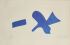 BRAQUE Georges (1882-1963)Oiseau bleuInvitation pour l'exposition Louis Broder pour le livre de Braque. c.1960. Gravure en couleurs sur vélinSignée en bas à droite, annotée "H.C."Sujet : Haut. : 19 ; Larg. : 38,5 cm15002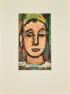 ROUAULT Georges (1871-1958), d'aprèsVisages. Dix études de l'atelier... présentées par Pierre Courthion.Paris, Daniel Jacomet l'Etoile filante 1969.Dix portraits reproduits par procédé Jacomet en feuilles sous chemise toilée grise à rabats de l'édition. Exemplaire numéroté HC XV, dédicacé par Pierre Courthion.Haut. : 46,5 ; Larg. : 34 cm(taches d'encre sur les pages de garde)1803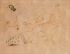 DALI Salvador (1904 - 1989)Le Coche et la mouche. 1974Eau-forte en couleurs sur vélinSignée en bas à droite et annotée "E.A."(Michler et Löpsinger 662)Sujet : Haut. : 39,5 ; Larg. : 57cmA vue : Haut. : 48 ; Larg. : 63,5cm(jaunie, rousseurs)3504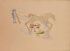 DALI Salvador (1904-1989)Le Frein hydrauliquePlanche de la série « Hommage à Léonard de Vinci ». 1975Eau-forte, pointe sèche en couleurs sur vélin d'ArchesSignée en bas à droite et numérotée 192/ 450(Michler et Löpsinger 816)Sujet : Haut. : 37 ; Larg. : 51,5cmA vue : Haut. : 54,5 ; Larg. : 74,5cm2505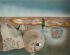 DALI Salvador (1904-1989), d'aprèsComposition à la montre molleLithographie en couleursPortant une mention du nom de l'artiste, et numérotation 221/300Sujet : Haut; : 45,5 ; Larg. : 57,5cmA vue : Haut. : 55 ; Larg. : 75,5cm  (feuille)3006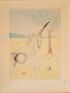 DALI  Salvador (1904-1989)Les Douze Tribus d' Israël. Hommage à Israël pour son 25e anniversaire, préface de Abba Eban. Fribourg, Transworld Art 1973.Portfolio en feuilles sous coffret de l'éditeur, comprenant 13 pointes sèches en couleurs sur vélin d'Arches signées et numérotées 77/ 195. Exemplaire numéroté 77/ 195.(Michler et Löpsinger 618 - 630)Sujet : Haut. : 50 ; Larg. : 36,5 cmFeuillets : Haut. 66,5 ; Larg. : 51 cm(quelques mouillures, plusieurs sont jaunies. Emboitage un peu abimé.) 55007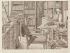 DESMAZIERES Erik (né en 1948)Le bureau de MaximeEau forteSignée, datée 2010, titrée et justifiée VII/L Haut. : 28 ; Larg. : 39 cm4808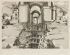 SKORCZEWSKI Krzysztof (1947)"La capital dello spirito"Eau forteJustifiée 24/190Haut. : 30 ; Larg. : 39 cm2009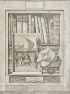 DESMAZIERES Erik (né en 1948)"Le prince vénitien"Eau forteSignée en bas à droite et datée 2010, titrée au cente et  justifiée 49/75 à gaucheHaut. : 36; Larg. : 29 cm58010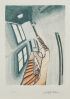 SZAFRAN Sam (1934-2019)Escalier, c. 1975Aquatinte en couleurs sur vélinSignée en bas à droite et numérotée en bas à gauche 11/ 25Maintenue par une bande adhésive sur le bord supérieur, très légère trace de passe-partout sur les margesCadreSujet : Haut. : 24,7 ; Larg. : 18,5cmFeuillet : Haut. : 40,5 ; Larg. : 31,2cm410011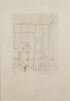 BUFFET Bernard (1928-1999)Personnage dans l'atelierPointe sèche sur vélinSignée en bas à droite et numérotée 86/ 200Porte une inscription d'une autre main en bas de la feuille       (M.Rheims 1)                                                                                                                Sujet : Haut. : 29,5 ; Larg. : 23cmA vue : Haut. : 52 ; Larg. : 36,5 cm(quelques cassures, déchirures et restaurations dans les marges)30012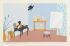 HUGO Jean (1894-1984)L'atelierLithographieSignée et numéroté en bas à gauche 74/130 Haut. : 25 ; Larg. : 38 cm16012,1000003814697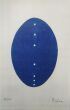 FONTANA Lucio (1899-1968), attribué àConcetto spazialeEstampePorte une signature en bas à droite et justifiée 15/30Haut. : 45 ; Larg. : 32 cm (la feuille)40013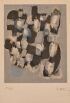 UBAC Raoul (1910-1985)Sans titreLithographie en couleurs sur vélinSignée en bas à droite et numérotée 54/90Haut. : 27 ; Larg. : 19 cm(légèrement jaunie)20014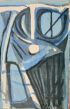 VAN DE VELDE Bram (1895-1981)Sans titre. 1975.Lithographie en couleurs sur vélinSignée en bas à droite et numérotée "e. a. 5/ 6" en dehors de l'édition à 100 exemplaires(Rivière 166)Haut. : 98 ; Larg. : 63cm(un peu jaunie)45015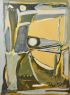 VAN DE VELDE Bram (1895-1981)La Jaune. 1974.Lithographie en couleurs sur vélinSignée en bas à droite et numérotée au pinceau 2/100.(Rivière 135)Haut. : 84 ; Larg. : 62 cm60016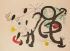 MIRO Joan (1893-1983) Danse Barbare. 1963.Lithographie en couleurs sur vélin d'ArchesSignée en bas à droite et numérotée 22/90(Maeght 282)CadreHaut. : 44 ; Larg. : 59,5cm.(un peu jaunie au recto et au verso, quelques taches et traces de colle)160017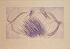 MESSAGIER  Jean (1920-1999)Aveuglés par les colchiquesGravure en couleursSignée, titrée et numérotée 11/50Feuillet : Haut. 62,5 ; Larg. : 90cm.8018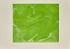 MESSAGIER Jean (1920-1999)Série Printemps, ensemble de six gravures en couleursSignées et numérotées /20 ou 50Haut. : 40 ; Larg. : 73 cmOn y joint une autre :Le Printemps signée et numérotée 226/300Haut. : 58 ; Larg. : 46 cm(jaunie)100021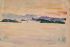 LEBASQUE Henri (1865-1937)Aurore sur le golfe, voilier au loinAquarelle, signée en bas à droiteHaut. : 26,5 ; Larg. :  38,7 cm(rousseurs)160022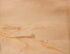 MARQUET Albert (1875-1947)Vue de la plage de Saint Jean de LuzAquarelle, située et datée 46 en bas à gaucheHaut. : 43 ; Larg. : 58,5 cm(Légèrement insolée et pliure en haut à droite)150023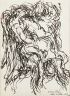 BAZAINE Jean René (1904-2001)La lutte de Jacob et l'angeEncre sur papierSignée, datée et dédicacée en bas à droite J. B. 64, A Pierre Berès, notre combatHaut. : 21,5 ; Larg. : 16 cmPROVENANCECollection Pierre Berès (don de l'artiste)Vente Christie's, Paris, Pierre Berès A livre ouvert, 12-13 décembre 2012, lot 50240026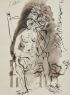 CLAVE Antoni (1913-2005)L'attenteDessin à la plume, encre et lavis brun,Signé en bas au centre, situé Paris et daté 1946Haut. : 27 ; Larg. : 20 cm200027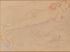 PASCIN Jules (1885-1930)Nu allongé de dosAquarelle et encreSignée en bas et cachet de l'atelierHaut. : 25,5 ; Larg. : 19,5 cm90028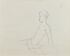 COCTEAU Jean (1889-1963)Portrait de jeune hommeDessinsigné, situé et daté en haut à droite Saint Tropez 1939Haut. : 42,5 ; Larg. : 54 cm (à vue)160029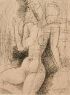 GROMAIRE Marcel (1892-1971)Nu féminin, 1960EncreSignée en bas à droite et datéeHaut. : 32 ; Larg. : 24 cm (à vue)55032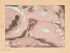 MASSON André (1896-1987)L'Origine du mondeGravure rehausséeHaut. : 14,5 ; Larg. : 11 cm (feuille)190033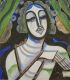 SCHEIBER Hugó (1873-1950)Portrait de femmeGouache et pastel sur papierSignature (partiellement effacée) en bas à droiteHaut. : 45 ; Larg. : 39cmProvenance : Vente Lombrail, 1990; Vente tajan 18 mai 2018 lot 245420034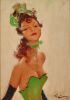 DOMERGUE Jean Gabriel (1889-1962)Portrait de femmeHuile sur isorelsignée en bas à droiteHaut. : 41,5 ; Larg. : 32 cmNous remercions Monsieur Noé Willer de nous avoir confirmé l'authenticité de cette oeuvre, un certificat d'authenticité pourra  être remis à la charge de l'acquéreur .160036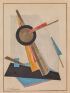 KASSAK Lajos (1887-1967)Composition géométriqueCollage, gouache et aquarelle (technique mixte), signée en bas à gaucheHaut. : 27,5 ; Larg. : 20,5 cm80037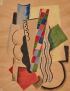 de la FRESNAYE Roger (1885-1925) attribué à Composition cubisteGouacheHaut. : 25,5 ; Larg. : 20 cm (à vue)Provenance : ancienne collection du libraire Maurice DAMBOURNET puis par descendance. Projet d'illustration d'un poème de Cocteau pour l'ouvrage 'Tambour' paru en 1920 aux  éditions La Sirène qui selon la tradition familial en n'aurait pas été retenu parmi les diverses illustrations proposées par Roger de la Fresnaye. Les autres compositions de Roger de la Fresnaye pour cet ouvrage ont été vendues le 20 mai 1987 chez Sothebys à Londres du vivant de Maurice Dambournet.360038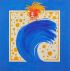 GRUAU René (1909-2004)Femme au gant et à la coiffure rouge: Projet pour cabaretGouache, encre, crayonMonogrammée en bas à droiteHaut. : 43 ; Larg. : 63 cm680039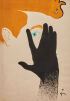 GRUAU René (1909-2004)Personnage au gant noirGouacheSignée en bas à droiteHaut. : 38,5 ; Larg. : 26,5 cm320041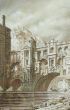 TRIGNAC Gérard ( né en 1955)Vue d'un pont Encre, lavis et gouachesignée en bas à gauche Haut. : 31 ; Larg. : 20,5 cm45042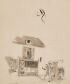 BERARD Christian (1902-1949)Le bar tabacDessin à l'encreSignée en bas à gauche Haut. : 36,5 ; Larg. : 30 cm130043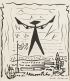 MASSON André (1896-1987)HamletEncre sur papiersigné en bas à droite et titré en bas au centreHaut. : 27,5 ; Larg. : 24,5 cm la feuille180044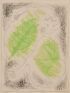 MASSON André (1896-1987)Composition en vertDessinHaut. : 39 ; Larg. : 29 cm (feuille)70045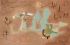 NOUVEAU Henri (1901-1959)Composition abstraiteGouache et encre sur papierMonogrammée en bas à droite et datée 1947, datée 17 8 47 et située Paris au dosHaut. : 30 ; Larg. : 50 cm90046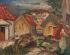 EPSTEIN Henri (1892-1944)PaysageHuile sur panneau, signée en bas à gaucheHaut. : 34 ; Larg. : 42,5 cm150047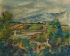 GRAU SALA Emilio (1911-1975)PaysageHuile sur toile, signée en bas à gaucheHaut. : 65 ; Larg. : 81 cm280055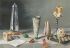 RENARD Fernand (1912-1990)Nature morte à l'obélisque, au damier, au vase et au corailGouache sur papierSigné en bas à droite et inscrit en bas à gauche Bonne année 1960Haut. : 11,5 ; Larg. : 17 cm100056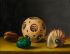 RENARD Fernand (1912-1990)Nature morte aux boules de canton et pierres dures Huile sur panneausigné en bas à droiteHaut. : 18,5 ; Larg. : 24 cmPROVENANCEAncienne collection Delbée-JansenVente Christie's Monaco, Le cabinet d'un amateur, Ancienne collection Delbée-Jansen, 10 et 11 décembre 1999, lot 290100057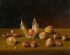 RENARD Fernand (1912-1990)Nature morte aux noisettes, aux noix et physalisHuile sur toilesigné en bas à droite et sur le chassis Dédicace au verso "Pour Suzy et Pierre ces 3 noix 1/2 mes voeux les meilleurs pour 1955 en attendant que je leur fasse le chef d'oeuvre de 12 m2 que je leur dois. f Renard"Haut. : 19 ; Larg. : 24 cm460058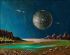 SPIRO Georges (1909-1994)Paysage à la luneHuile sur toilesignée en bas à droiteHaut. : 19 ; Larg. : 24 cm 160059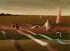 SPIRO Georges (1909-1994)Composition surréalisteHuile sur panneauSignée en bas à droiteHaut. : 25 ; Larg. : 34 cm175060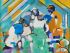 LAGRANGE Jacques (1917-1995)Quatre personnages dans une serreHuile sur toileSignée, titrée et datée 1961 au dosHaut. : 46 ; Larg. : 61 cm130062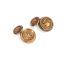 VAUTRIN Line (attribuée à)« Vache maigre » et « vache grasse ». Paire de boutons de manchettes en bronze doré. Sans signature. 	Long. : 3 cmLot présenté par Amélie Marcilhac55063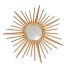 VALLAURISMiroir soleil, oeil de sorcière et encadrement rayonnant en métal doréMarqué au reversDiam. : 50 cm30063, 1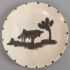 PICASSO Pablo (1881-1973) Taureau sous l'arbreAssiette en céramiqueMadouraDiam. : 20 cm130063,2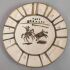 PICASSO Pablo (1881-1973)Scène de tauromachiePetit plat en céramiqueMadouraDiam. : 24 cm200067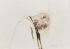 PIGNON-ERNEST Ernest (né en 1942)Derrière la vitreEncre sur papiersigné et daté en bas à droite 96Haut. : 24 ; Larg. : 35 cmProvenance : Galerie Lelong, Paris520068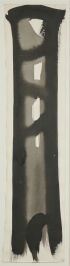 DEBRE Olivier (1920-1999)Composition abstraiteEncre noireMonogrammée OD en bas à droite et datée 1985 Haut. : 81 ; Larg. : 19 cm270069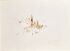 MATHIEU Georges (1921-2012)Composition, encre et feutreEncre et feutre, signée, dédicacée et datée (19) 70(petites taches, en partie insolé)Haut. : 47 ; Larg. : 64 cm (à vue)Provenance : collection du Dr Iselin, ami de l'artiste400070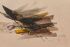 DÔMOTO Hisao (1928-2013)Sans titre, 1959Signé "Dômoto" (en bas à droite); signé en japonais, daté, situé et dédicacé "à madame LOOTEN Hisao Dômoto le 28 FEV. 1959 AV. RAPHAEL" (au dos)Encre, lavis d'encre et aquarelle sur papierHaut. : 32 ; Larg. : 40.5 cm.Provenance : Vente anonyme, Aste Boetto, Gênes, 3 novembre 2015, lot 191Collection privée, EuropeArt contemporain vente du jour, Christie's, Paris, 8 juin 2018, lot 255Acquis lors de cette vente220071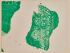 VIALLAT Claude (né en 1936)Sans titreEncreNon signéHaut. : 23,5 ; Larg. : 17,5 cm (feuille)105073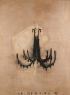 PIZZI CANNELLA Piero (né en 1955)La MusiqueTechnique mixte sur papiertitré en bas au centre, signé au revers et daté 2005,2006Haut. : 160 ; Larg. : 120 cm520076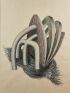 NOUA Kacem (né en 1952)Sans titreTechnique mixte sur papier, signée et datée 85 vers le bas à droiteHaut. : 125 ; Larg. : 95 cm25077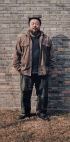 WEIWEI Ai (né en 1957)To Fight with Crossed Arms, 20074 tirages chromogéniquesSigné et inscrit "Gutierrez + Portefaix" au feutre (au dos de l'un des tirages) ; numérotés "10/18" au feutre (au dos)Chaque image : Haut. : 50 ; Larg. : 25 cm.Chaque feuille : Haut. : 55 ; Larg. : 30 cm.Réalisées en 2007 pour la 52ème Biennale de Venise, ces oeuvres sont les numéros dix d'une édition de dix-huit exemplaires et deux épreuves d'artisteProvenance : MAP [Gutierrez +Portefaix]Acquis auprès de celui-ci en 2007500081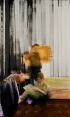 PENCREAC'H Stéphane (1970)Sans titre, 1999Huile sur toileHaut. : 163,5 ; Larg. : 97 cm200083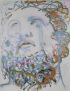 KOSHLYAKOV Valery (né en 1962)Poseidon, 2006Signé et titré "'Poséidon' Valery Koshlyakov" (au dos)Acrylique et peinture aérosol sur toileHaut. : 220 ; Larg. : 170 cm.Provenance : Galerie Krinzinger, VienneAcquis auprès de celle-ci en 2007Exposition : Vienne, Galerie Krinzinger, Valery Koshlyakov, The Golden Age, 2007 (illustré en couleurs au catalogue d'exposition).500085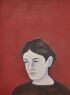 TATAH Djamel (1959)Sans titre, 1999Huile et cire sur toile, signée et datée au reversHaut. : 81 ; Larg. : 60 cmProvenance : Galerie Liliane & Michel Durand-Dessert, Paris620091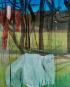 DESGRANCHAMPS Marc (1960)Sans titre, 2005Huile sur toile, signée et datée au revers Haut. : 162 ; Larg. : 130 cmProvenance :Galerie Zürcher, Paris1400094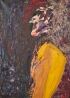 LEMOS Luis (Né en 1954)Le Prince des Ténèbres, 1985Technique mixte sur papier marouflé sur toileSignée, datée et titrée au dosHaut. : 91,5 ; Larg. : 66 cm30095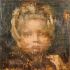 SCHERMAN Tony (né en 1950)Emma BovaryEncaustique sur toileSigné, titré et daté "'Emma Bovary (fin)' Scherman 95" (sur le revers)Haut. : 76,5 ; Larg. : 76,5 cmProvenance : Galerie Daniel Templon, Paris. Acquis auprès de celle-ci. L'authenticité de cette oeuvre a été confirmée par le studio de l'artiste.300096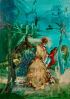 GUINAMAND Cristine (1974)Sans titreHuile sur toileHaut; : 92 ; Larg. : 65 cmProvenance :Galerie Trafic, Ivry sur Seine60097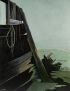 PERRE Danièle (1924-2009)D'un voyage en hiverHuile sur toile, signée en bas à gaucheHaut. : 146 ; Larg. : 114 cmON JOINT un exemplaire de la monographie 'Danièle Perré' par Lydia Harambourg, Ed. Fragments International parue en 201235098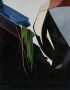 PERRE Danièle (1924-2009)Eloge de l'ombreHuile sur toile, signée, datée 2003 en bas à gauche et titrée au dos au dosHaut. : 146 ; Larg. : 114 cmReproduit dans la monographie de l'artiste p. 221ON JOINT un exemplaire de la monographie 'Danièle Perré' par Lydia Harambourg, Ed. Fragments International parue en 201230099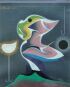 MARTIN Eugène (1938-2005) Composition abstraiteTechnique mixte, signée E. J. Martin et datée 1989 en haut à gaucheHaut. : 32 ; Larg. : 26 cm600100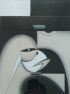 MARTIN Eugène (1938-2005) Composition abstraiteTechnique mixte, signée E. J. Martin et datée 1986-87 en bas à gaucheHaut. : 34 ; Larg. : 25,5 cm600101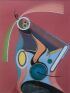 MARTIN Eugène (1938-2005) Composition abstraiteTechnique mixte, signée E. J. Martin et datée 1983 en bas à gaucheHaut. : 34 ; Larg. : 25,5 cm1300102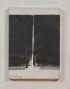 MARFAING André (1925-1987)Composition abstraiteAcrylique sur toileSignée en bas à gauche et datée 82 Haut. : 35 ; Larg. : 27,5 cmAvec un livret de l'exposition Caveau du Château 197611000113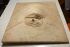 SINGER Gérard (1929-2007)Projet-MiroirMaquette en béton et miroir monogrammée au versoHaut. : 75 ; Larg. : 62 cm280118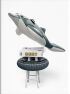 KOONS Jeff (né en 1955)GOAT : Un hommage à Muhammed Ali (édition Champ)L'ensemble de luxe "Champ's Edition", comprenant :La sculpture Radial Champ composée d'un tabouret en bois, d'un dauphin gonflable et d'une bouée gonflable, d'une pompe à air et d'un support en lucite, accompagné des instructions d'installation.Le livre de photographies et de textes, chacun contenu dans les boîtes d'origine, 2004, numéroté 511 de l'édition de 1000 exemplaires avec les quatre tirages à la gélatine argentique.2700119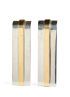 ALESSANDRO Danny Paire de chenets de cheminée, sans les fersChrome et laitonDate de création : vers 1970Haut. : 50 ; Larg. : 14 ; Prof. : 14 cm (usures)200120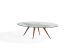 PONTI Gio (1891-1979)Table basse, plateau en verre ovale, surface étoilée et piètement à quatre pieds fuselésVers 1950-60Haut. : 36,5 ; Larg. : 120 ; Prof. : 80 cm(rayures d'usage)2900121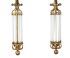 CINEMA REXPaire de lustresLaitonDate de création : vers 1950Haut. : 127 ; Diam. : 26 cm (manque, éléments à refixer)1250122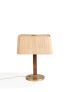 TYNELL Paavo (1890-1973)Modèle 5066Lampe de tableBrass, acajou, lamelles boisEdition Taito OyDate de création : vers 1950 Haut. : 38 ; Larg. : 25,5 ; Prof. : 25,5 cm(manques)2200126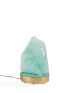 Travail suédoisLampe de tableLaiton et verre gravé Date de création : vers 1960                                                                                                                Haut. : 38 ; Larg. : 25 ; Prof. : 15 cm660130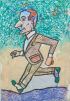 SEGUI Antonio (né en 1934)Homme qui courtPastelSigné et daté 07 en bas à gaucheHaut. : 32 ; Larg. : 24 cmUne monographie tirée à 200 exemplaires sera remise à l'acheteur.2000132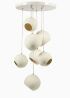 MORDIMIASSuspension à sept lumières Fibre de verre Date de création : vers 2000Haut. : 80 ajustable ; Diam. : 75 cm (traces)700133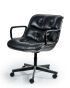 POLLOCK Charles (1930-2013) éditions KNOLL INTERNATIONALexecutive chair, paire de fauteuils, cuir noir et structure en métal chromé sur roulettesHaut. 92cm1500134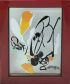 CHU Teh-Chun (1920-2014)Sérigraphie sur miroir, numérotée 46/99 et signée au dos par la main de l'artiste 2004Haut. : 75 ; Larg. : 52 cm900135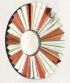 de SCHRIJVER Olivier (né en 1958), école Belge Miroir « Hommage à Line » rouge et clair, l'arrière du miroir est en veloursSigné et numéroté 3/60Diam. : 50 cm350136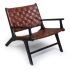 de SCHRIJVER Olivier (né en 1958), école Belge Deux fauteuils « Hollywood » en cuir brun naturel et bois massif teinté noir, avec accoudoirsSignés et numérotés 9-10/120Haut. : 68,5 ; Larg. : 82 cm950137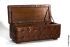 de SCHRIJVER Olivier (né en 1958), école Belge Coffre « Jack » en cuir brun naturel style Chesterfield signé par sympathieHaut. : 51 ; Larg. : 118 ; Prof. : 44 cm500138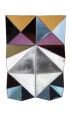 de SCHRIJVER Olivier (1958)Miroir " Oiseau de paradis "Signé et numéroté 20/24Haut. : 120 ; Larg. : 80 cm.1100140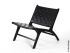 de SCHRIJVER Olivier (né en 1958), école Belge Deux chauffeuses « Los Angeles » en cuir noir et bois massif teinté noirsignés et numérotés 49-50/240Haut. : 75 ; Larg. :  70 ; Prof. :  64 cm1100140,1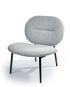 ZUIVER - SPIKETrois chauffeuse en tissu grisHaut. : 84 ; Larg. : 74 ; Prof. : 70 cmOn joint une table basse, plateau rond et piètement en métal noir80141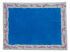 GAROUSTE Elisabeth (née en 1946) et BONETTI Mattia (né en 1952)Tapis Laine tufté main, bleu Klein, gris, fuchsia.  Date de création : 1991Larg. : 300 ; Prof. : 225 cm(tâches et usures) Provenance : galerie Néotu800142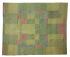 GAROUSTE Elisabeth (née en 1946) et BONETTI Mattia (né en 1952)Tapis LaineRéalisé sur commande Date de création : 1991Larg. : 270 ; Prof. : 215 cm(tache et petits manques)600143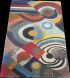 Tapis Point Noué (chaine, trame et velours en laine), XXeDans le gout de Sonia DelaunayHaut. : 293 ; Larg. : 170 cmBon état3500145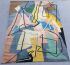 Tapis Point Noué (chaine, trame et velours en laine), XXeDans le gout de Gino SeveriniHaut. : 295 ; Larg. : 195 cmBon état3500